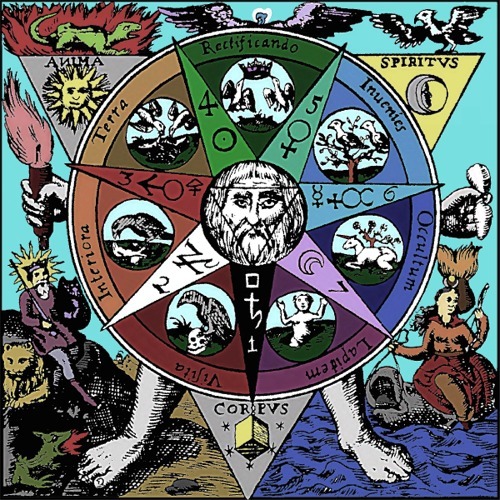 *****************************************************************************************************************************************************************************************

Я всегда интересовался этой частью,

Я собрал некоторую информацию, размышляя и изучая её в течение долгого времени, и немного написал. Я хотел бы немного более расширить представление об устройстве вещей, которое я пропустил, для кого-либо, чтобы указать свои альтернативные его интерпретации. Примечание: когда я писал, это было предназначено для некоторых друзей, которые немного новички в этом типе обучения, поэтому оно очень общее и базовое.

**********************************************************************************************************************************************************

Азот философа был создан Василием Валентином, известным алхимиком 1600-х годов.

 

Так что же такое азот в первую очередь? Это имя, данное алхимиками ртути. Это не то же самое, что элемент, который мы сейчас называем ртутью сегодня. Меркурий / Азот - это божественная жизненная сила, которая оживляет материю. По сути, это то, что заставляет вещи жить, а не просто груды статической материи.

 

Алхимики – все искали философский камень, великую работу. Философский камень / великая работа  – это метафоры, используемые алхимиками для описания просветления, что для них означало возвращение вашего бессмертного сознания в разум Бога. Какой бы термин вы ни добавили к этому, это изображение дает подсказки о том, как завершить процесс от начала до конца.

 

Имя: Некоторые считают, что имя Азот само по себе важно. А и Z обозначают зарождение и конец, как это делают АЛЬФА и ОМЕГА. Это заключает в себе все, то есть разум бога.

 

Лицо в центре: это сам алхимик. Это основной момент, на котором можно сосредоточиться или медитировать, пытаясь понять образ. Направленный вниз треугольник намекает на вашу следующую цель в предмете.... следуйте за ней

 

Треугольники: направленный вниз треугольник указывает на первый в серии из 7 дополнительных треугольников. Каждый шаг в алхимическом процессе. Прокаливание, растворение, разделение, соединение, ферментация, дистилляция и коагуляция. Шаги показаны в порядке от 1 до 7, начиная с того места, куда указывает треугольник в центре. Также включены символы металлов, соответствующих этим шагам. Эти символы также имеют одну из 7 небесных сфер, связанных с ними, то есть солнце, луну, ртуть, марс и т. д. Важно отметить, что процесс и шаги, перечисленные здесь, хотя со своей стороны и научные, на самом деле имеют более глубокое значение. Важная алхимическая аксиома гласит – «как вверху, так и внизу». Поэтому, если вы сможете применить эти шаги для очищения материи (то есть превращения свинца в золото), тот же процесс может быть верным и для человеческой души. (Отсюда и закон, как вверху, так и внизу). В конце концов, эта альтернативная линия мышления противоречила верованиям церкви в то время и считалась ересью. Как таковое все было скрыто и казалось на первый взгляд очень научным.

 

ВИТРИОЛ: Visita Interiora Terrae Rectificando Invenies Occultum Lapidem, фраза, написанная между треугольниками, примерно переводится как: «Посетите Внутреннюю (нижнюю) часть Земли, и Перегоняйте, так Откроете (изобретете) Скрытый Камень». Это была хорошо известная фраза среди алхимиков, и она называется купорос; просто беря первую букву каждого слова.
 

Тело алхимика: конечности каждого из них можно отнести к одному из четырех ранних элементов. Ноги касаются воды и земли. Одна рука держит факел, тушащий огонь, а другая – перо, представляющее воздух. Значение этих элементов для великой работы является предметом само по себе, но важно отметить их присутствие.
 

Король и королева: по обе стороны от алхимика король и королева. Это символизирует двойственность великой работы и то, что во всех вещах всегда будет баланс, женский и мужской. Самец слева представляет левую сторону мозга, а самка справа – правую.

Король:сила мыслиразумон – Солнце, которое солнцекороль уверен и доминирует в физическом мире (меч / щит / сидя на льве)дракон (бессознательный разум) спрятан внизу, готовый нанести удар, если король из-за эго становится слишком увереннымон громко смеется и экстравертен

Королева:
    сила чувств, эмоцийона – Луна, которая лунаогромная рыба, на которой она ездит и которой управляет, является уязвимостьюдля королязапас пшеницы позади нее представляет ее плодородиеона замкнута и опечалена

В алхимии объединение мужского и женского аспектов имеет важное значение. Избавиться от эго, охватывающее женские / мужские качества, – это шаг к полноте. Тело / Душа / Дух: все присутствует и представлено в форме солнца, луны и куба (между ногами алхимиков). Вы также заметите 5 звезд возле куба. Они представляют квинтэссенцию, искомый 5-й элемент, секрет, который связывает другие элементы вместе. Вы заметите пылающую саламандру на вершине души, указывающую на ее огненную природу, тогда как птица присутствует над духом, поскольку она резонирует с охлаждающим присутствием луны.

 

Кадуцей: крылатый посох, который несет гермес, находится там, где должна быть голова алхимика (на вершине тела, между саламандрой и птицей). Это указывает на то, что все представленные знания являются мудростью ТОТА ... еще раз, еще одна страница может быть написана об актуальности этого. Но если вы выполните поиск изображений Google по слову «кадуцеи», вы наверняка узнаете его и, вероятно, удивитесь тому, что этот символ обозначает сегодня. ***************************** English original **********************************
*****************************************************************************
********************************I've always been interested in this piece,

I've compiled some of the info I've gathered on it through reflection and study over time and did a bit of a write up.  I'd love to have some further input on things I've missed or for anyone to indicate their alternative interpretations.  Note: When I did the write up it was intended for some friends who are somewhat new to this type of study so it is very general and basic.******************************************************************************************************************************************************************************The Azoth of the philosopher was created by Basil Valentine, a famous alchemist of the 1600's.So what is azoth first of all?It is the name given by alchemists to mercury.  This is not the same thing as the element we now call mercury today. Mercury/Azoth is the divine life force which animates matter.  Essentially what it is that makes things live and not just piles of static matter.The alchemists sought the philosopher's stone, the great work, the all.   The philosopher's stone/great work, were metaphores used by alchemists to describe enlightenment, which to them meant returning your imortal consiousness to the God mind.   Whatever term you attach to it, this image gives hints of how to complete the process from begining to end.The Name: Some concider the name azoth to be significant in of itself.  The A and Z represent the beginging and end as the ALPHA and OMEGA do.  This incompases the all, ie god mind.The face in the center: this is the alcehmist himself. This is the focal point, and where one would focus or meditate apon when attempting to gain understanding of the image.  The downward pointing trinagle hints to your next point of interest.... follow itThe triangles: the downward pointing triangle points to the first in a series of 7 more triangles.  Each one is a step of the way in the alchemical process.  Calcination, Dissolution, Separation, Conjunction, Fermentation, Distillation, and Coagulation. The steps are shown in order from 1-7 starting from where the triangle on the alchemists face points.  Also included are the symbols of the metal equated with that stage.  These symbols also have one of the 7 celestial spheres associated with them, ie sun, moon, mercury, mars etc.  Its important to note that the process and steps listed here, although for their part scientific had a deeper meaning.  An important alchemical axiom states "as above so below".  So if you can apply these steps to purify matter (ie turning lead to gold), the same process could be true for the human soul. (Hence the law, as above so below).  In the end this alternative line of thought was contrary to the beliefs of the church at the time and was considered herasy.  As such everything was hidden and seemed, on the surface, to be very scientific.  VITRIOL: Visita interiora terrae rectificando invenies occultum lapidem, the phrase written between the triangles roughly translates to: " Visit the Innermost of the Earth and by Rectifying you will find the Hidden Stone".  It was a well known phrase to alchemists and is reffered to as the vitriol; simply taking the first letter of each word.The alchemists body: the limbs coming forth each can be attributed to one of the four early elements.  The feet are touching water and earth.  One hand holds a torch represting fire and the other a feather representing air.  The significance of these elements to the great work are a subject all their own but the important thing is to note their presence.King and Queen: on either side of the alchemist is the king and queen.  This symbolizes the duality of the great work and that there will always be balance, female and male in all things.  The male is on the left representing the left side of the brain and female on the right representing the right side of the brain.  The King:the power of thoughtthe mindhe is Sol, the sunthe king is confident and dominant in the physical world (sword/shield/sitting on lion)a dragon (the unconsious mind)  lays hidden below ready to strike if the king becomes over confident due to egohe laughs out loud and is an extrovert The Queen:the power of feelings, emotionsshe is luna, the moonthe great fish she rides and controls are the weaknesses of the kingthe stock of wheat behind her represents her fertilityshe is introverted and saddenedIn alchemy the union of the male and female aspects are essential.  Letting go of ego an embracing female/male qualities is a step to completeness.Body/Soul/Spirit : All present and represented by the sun, moon and cube shape (between the alchemists feet).  You will also notice the 5 stars near the cube.  They represent quintessense, the sought after 5th element, the secret which bound the other elements together.  You will notice the flaming salamander atop the soul indicating its fiery nature, whereas the bird is present above spirit as it resonates with the cooling presense of the moon.The Caduceus: the winged staff carried by hermes is located where the alchemists head should be, (atop the body, between the salamader and bird).  This indicates that all of this knowledge presented  it is the wisdom of THOTH... once again, a whole other page can be written on the relevance of this. But if you do a google image search of the caduceus you certainly recognize it and probably be surprised with what the symbol is used for today.